Burmistrz Gminy i Miasta Odolanów                                                                                                                                                                      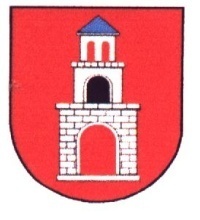 ul. Rynek 11,   63-430 Odolanów            tel. (62) 733-15-81   fax. (62) 733-38-92
         www.odolanow.pl, e-mail: sekretariat@odolanow.plBDO 000071939Komunikat Burmistrza Gminy i Miasta Odolanów z dnia 22 lutego 2021 r.Szanowni Mieszkańcy Ziemi Odolanowskiej,Uprzejmie informuję, że dnia 9 marca 2021 roku wejdą w życie niżej wymienione uchwały:1. Uchwała nr XXV/217/21 Rady Gminy i Miasta Odolanów z dnia 15 lutego 2021r., w sprawie udzielania dotacji celowej na dofinansowanie wymiany systemów ogrzewania węglowego na ekologiczne źródła ciepła,oraz2. Uchwała nr XXV/218/21 Rady Gminy i Miasta Odolanów z dnia 15 lutego 2021r., w sprawie zasad udzielania dotacji celowych ze środków budżetu Gminy i Miasta Odolanów na finansowanie ochrony środowiska i gospodarki wodnej (budowa przydomowych oczyszczalni ścieków),w związku z powyższym wnioski na w/w dofinansowania, przyjmowane będą od 09 marca 2021 r.  w biurze podawczym nr 10, tut. Urzędu.UWAGA!WNIOSKI WRAZ Z ZAŁĄCZNIKAMI DOSTĘPNE BĘDĄ OD 01 MARCA 2021 R. NA STRONIE INTERNETOWEJ URZĘDU ORAZ W BIURZE TUT. URZĘDU, POKÓJ NR 2						Z wyrazami szacunku						Burmistrz GiM Odolanów						/-/ Marian Janicki